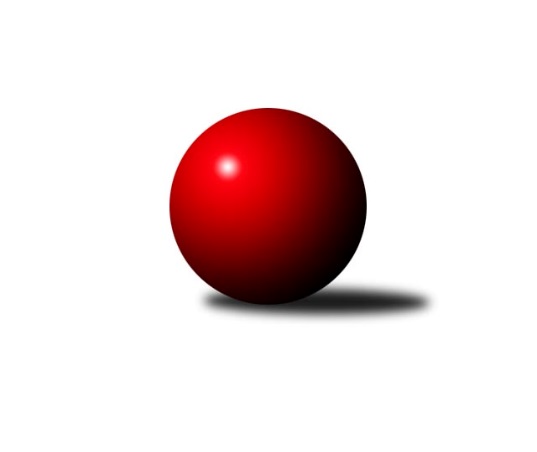 Č.9Ročník 2023/2024	4.11.2023Nejlepšího výkonu v tomto kole: 3395 dosáhlo družstvo: TJ Sokol Mistřín BJihomoravská divize 2023/2024Výsledky 9. kolaSouhrnný přehled výsledků:TJ Sokol Husovice C	- SK Kuželky Dubňany 	6:2	3307:3264	14.0:10.0	3.11.KK Slovan Rosice B	- TJ Sokol Mistřín B	2:6	3375:3395	10.0:14.0	3.11.TJ Sokol Šanov B	- TJ Gumárny Zubří	0.5:7.5	3078:3247	7.0:17.0	3.11.KC Zlín B	- KK Kroměříž	7:1	3323:3206	15.0:9.0	3.11.TJ Lokomotiva Valtice  	- KK Orel Ivančice	5:3	3201:3169	15.0:9.0	3.11.KK Vyškov C	- SK Podlužan Prušánky B	1:7	3271:3334	9.0:15.0	3.11.TJ Jiskra Otrokovice	- TJ Sokol Brno IV	3:5	3196:3262	10.0:14.0	4.11.Tabulka družstev:	1.	TJ Sokol Brno IV	9	6	1	2	40.5 : 31.5 	116.5 : 99.5 	 3302	13	2.	TJ Sokol Mistřín B	9	6	0	3	41.0 : 31.0 	121.0 : 95.0 	 3267	12	3.	TJ Lokomotiva Valtice 	9	6	0	3	40.0 : 32.0 	105.5 : 110.5 	 3212	12	4.	SK Podlužan Prušánky B	9	5	1	3	43.0 : 29.0 	102.0 : 114.0 	 3262	11	5.	SK Kuželky Dubňany	8	5	0	3	38.0 : 26.0 	112.5 : 79.5 	 3324	10	6.	KC Zlín B	9	5	0	4	38.0 : 34.0 	104.0 : 112.0 	 3202	10	7.	KK Vyškov C	9	5	0	4	37.0 : 35.0 	109.0 : 107.0 	 3260	10	8.	TJ Gumárny Zubří	9	3	2	4	37.0 : 35.0 	108.5 : 107.5 	 3238	8	9.	KK Orel Ivančice	9	4	0	5	34.0 : 38.0 	108.0 : 108.0 	 3235	8	10.	TJ Sokol Šanov B	9	4	0	5	34.0 : 38.0 	103.5 : 112.5 	 3208	8	11.	TJ Jiskra Otrokovice	8	3	1	4	29.0 : 35.0 	95.5 : 96.5 	 3224	7	12.	KK Kroměříž	9	3	1	5	27.0 : 45.0 	100.5 : 115.5 	 3210	7	13.	KK Slovan Rosice B	9	1	2	6	29.0 : 43.0 	100.5 : 115.5 	 3215	4	14.	TJ Sokol Husovice C	9	2	0	7	28.5 : 43.5 	101.0 : 115.0 	 3164	4Podrobné výsledky kola:	 TJ Sokol Husovice C	3307	6:2	3264	SK Kuželky Dubňany 	Radim Kozumplík	139 	 137 	 159 	141	576 	 2:2 	 575 	 150	148 	 150	127	Josef Černý	Petr Chovanec	144 	 128 	 149 	113	534 	 3:1 	 479 	 120	127 	 113	119	Stanislav Herka	Igor Sedlák	142 	 138 	 121 	135	536 	 2:2 	 546 	 130	137 	 137	142	Antonín Kratochvíla	Tomáš Peřina	152 	 119 	 140 	146	557 	 3:1 	 560 	 148	143 	 136	133	Zdeněk Jurkovič	Martin Gabrhel	134 	 135 	 143 	153	565 	 2:2 	 561 	 142	131 	 145	143	Marek Dostál	Jiří Rauschgold *1	126 	 151 	 150 	112	539 	 2:2 	 543 	 135	136 	 135	137	Vít Svobodarozhodčí:  Vedoucí družstevstřídání: *1 od 94. hodu Lukáš LehockýNejlepší výkon utkání: 576 - Radim Kozumplík	 KK Slovan Rosice B	3375	2:6	3395	TJ Sokol Mistřín B	Kristýna Klištincová	147 	 131 	 134 	133	545 	 1:3 	 573 	 135	154 	 141	143	Dušan Ryba	Petr Streubel	151 	 152 	 149 	152	604 	 3:1 	 539 	 130	108 	 151	150	Adam Pavel Špaček *1	Miroslav Ptáček	143 	 143 	 147 	138	571 	 1:3 	 573 	 146	160 	 124	143	Radek Horák	Karel Plaga	122 	 130 	 139 	139	530 	 1:3 	 580 	 162	133 	 153	132	Jaroslav Polášek	Šárka Palková	154 	 143 	 133 	138	568 	 3:1 	 548 	 137	130 	 145	136	Luděk Svozil	Michal Klvaňa	138 	 149 	 133 	137	557 	 1:3 	 582 	 140	146 	 141	155	Michaela Varmužovározhodčí: Petr Streubelstřídání: *1 od 61. hodu Drahomír UrcNejlepší výkon utkání: 604 - Petr Streubel	 TJ Sokol Šanov B	3078	0.5:7.5	3247	TJ Gumárny Zubří	Petr Bakaj ml.	129 	 121 	 148 	139	537 	 2:2 	 537 	 155	127 	 130	125	Miroslav Macháček	Ivana Blechová	139 	 130 	 138 	116	523 	 1:3 	 567 	 158	140 	 125	144	Ludmila Satinská	Kristýna Blechová	120 	 143 	 150 	119	532 	 2:2 	 546 	 139	133 	 139	135	Martin Štěpánek	Marian Bureš	122 	 142 	 151 	127	542 	 1:3 	 537 	 131	148 	 117	141	Jiří Satinský	Pavel Martinek	118 	 115 	 116 	102	451 	 0:4 	 517 	 140	121 	 121	135	Radek Vetyška	Aleš Procházka	129 	 133 	 117 	114	493 	 1:3 	 543 	 153	135 	 112	143	Ota Adámekrozhodčí:  Vedoucí družstevNejlepší výkon utkání: 567 - Ludmila Satinská	 KC Zlín B	3323	7:1	3206	KK Kroměříž	Pavel Kubálek	139 	 141 	 141 	128	549 	 3:1 	 543 	 131	129 	 137	146	Radek Ingr	Martina Zimáková	146 	 146 	 150 	137	579 	 3:1 	 503 	 119	105 	 154	125	Petr Kuběna	Miroslav Polášek	133 	 128 	 130 	134	525 	 3:1 	 520 	 128	127 	 124	141	Petr Boček	Filip Mlčoch	139 	 140 	 130 	144	553 	 0:4 	 586 	 145	146 	 150	145	Daniel Mach	Petr Polepil	150 	 142 	 159 	127	578 	 3:1 	 539 	 143	135 	 131	130	Jiří Tesař	Tomáš Matlach	141 	 112 	 143 	143	539 	 3:1 	 515 	 123	129 	 124	139	Jaroslav Pavlíkrozhodčí: Zdeněk BachňákNejlepší výkon utkání: 586 - Daniel Mach	 TJ Lokomotiva Valtice  	3201	5:3	3169	KK Orel Ivančice	Roman Mlynarik	136 	 142 	 155 	150	583 	 4:0 	 537 	 125	131 	 135	146	Jiří Zemek	Roman Krůza	130 	 126 	 145 	119	520 	 2:2 	 522 	 128	128 	 140	126	Vojtěch Šmarda	Zbyněk Škoda	146 	 143 	 124 	144	557 	 4:0 	 473 	 109	132 	 105	127	Luboš Staněk	Marta Volfová *1	116 	 120 	 122 	124	482 	 0:4 	 556 	 145	133 	 144	134	Martin Bublák	Robert Herůfek	140 	 141 	 130 	136	547 	 3:1 	 553 	 139	134 	 146	134	Jan Svoboda	František Herůfek ml.	108 	 145 	 139 	120	512 	 2:2 	 528 	 129	140 	 123	136	Jaromír Klikarozhodčí:  Vedoucí družstevstřídání: *1 od 53. hodu Josef VařákNejlepší výkon utkání: 583 - Roman Mlynarik	 KK Vyškov C	3271	1:7	3334	SK Podlužan Prušánky B	Jana Kurialová	130 	 139 	 131 	145	545 	 1:3 	 574 	 126	141 	 149	158	Štěpánka Vytisková	Miloslav Krejčí	137 	 141 	 140 	125	543 	 1:3 	 569 	 140	140 	 149	140	Jakub Toman	Jaroslav Zahrádka *1	139 	 120 	 153 	127	539 	 2:2 	 542 	 143	128 	 148	123	Michal Teraz	Břetislav Láník	153 	 149 	 144 	132	578 	 2:2 	 592 	 138	161 	 138	155	Sára Zálešáková	Milan Svačina	133 	 131 	 118 	148	530 	 1:3 	 532 	 141	134 	 126	131	Michal Tušl	Robert Mondřík	160 	 121 	 126 	129	536 	 2:2 	 525 	 111	156 	 141	117	Aleš Zálešákrozhodčí: Břetislav Láníkstřídání: *1 od 70. hodu Kamil BednářNejlepší výkon utkání: 592 - Sára Zálešáková	 TJ Jiskra Otrokovice	3196	3:5	3262	TJ Sokol Brno IV	Michael Divílek st.	119 	 113 	 119 	123	474 	 0:4 	 546 	 140	131 	 149	126	Petr Trusina	Barbora Pekárková ml.	101 	 154 	 135 	140	530 	 2:2 	 554 	 137	131 	 123	163	Miroslav Vítek	Petr Jonášek	131 	 142 	 135 	123	531 	 1:3 	 536 	 136	133 	 140	127	Lukáš Chadim	Zdeněk Drlík	144 	 147 	 111 	131	533 	 2:2 	 532 	 139	129 	 127	137	Marek Rozsíval	Michael Divílek ml.	157 	 139 	 143 	133	572 	 2:2 	 533 	 110	142 	 124	157	Radim Máca	Jiří Gach	142 	 136 	 139 	139	556 	 3:1 	 561 	 134	166 	 132	129	Pavel Husarrozhodčí: Barbora Divílková st.Nejlepší výkon utkání: 572 - Michael Divílek ml.Pořadí jednotlivců:	jméno hráče	družstvo	celkem	plné	dorážka	chyby	poměr kuž.	Maximum	1.	Petr Streubel 	KK Slovan Rosice B	588.75	385.1	203.7	4.1	4/6	(620)	2.	Martin Bublák 	KK Orel Ivančice	578.12	372.8	205.4	2.7	5/5	(609)	3.	Dušan Ryba 	TJ Sokol Mistřín B	576.93	383.3	193.7	2.9	5/6	(601)	4.	Marek Dostál 	SK Kuželky Dubňany 	573.63	375.9	197.8	3.5	2/3	(601)	5.	Daniel Mach 	KK Kroměříž	571.50	378.5	193.0	5.8	4/4	(595)	6.	Roman Mlynarik 	TJ Lokomotiva Valtice  	570.96	378.0	193.0	5.1	5/5	(621)	7.	Marek Rozsíval 	TJ Sokol Brno IV	569.58	370.1	199.5	1.3	6/6	(619)	8.	Michael Divílek  ml.	TJ Jiskra Otrokovice	569.00	372.5	196.5	2.9	6/7	(602)	9.	Antonín Kratochvíla 	SK Kuželky Dubňany 	567.00	375.5	191.5	6.4	3/3	(593)	10.	Jiří Zemek 	KK Orel Ivančice	565.35	372.0	193.4	2.8	4/5	(603)	11.	Štěpánka Vytisková 	SK Podlužan Prušánky B	565.20	376.1	189.2	2.9	5/6	(606)	12.	Michaela Varmužová 	TJ Sokol Mistřín B	561.13	376.1	185.0	5.3	5/6	(582)	13.	Radim Máca 	TJ Sokol Brno IV	559.92	370.0	189.9	4.5	6/6	(605)	14.	Vít Svoboda 	SK Kuželky Dubňany 	559.73	384.4	175.3	7.2	3/3	(610)	15.	Ludmila Satinská 	TJ Gumárny Zubří	559.50	379.9	179.6	4.3	6/6	(576)	16.	Jaroslav Polášek 	TJ Sokol Mistřín B	557.67	370.9	186.8	5.2	6/6	(585)	17.	Jiří Gach 	TJ Jiskra Otrokovice	556.58	374.0	182.6	6.3	6/7	(569)	18.	Šárka Palková 	KK Slovan Rosice B	555.30	367.6	187.8	6.1	5/6	(590)	19.	Aleš Procházka 	TJ Sokol Šanov B	555.00	372.4	182.6	3.3	5/5	(603)	20.	Roman Janás 	SK Kuželky Dubňany 	554.30	378.1	176.2	5.0	2/3	(586)	21.	Milan Svačina 	KK Vyškov C	553.89	370.9	183.0	6.2	6/6	(603)	22.	Pavel Husar 	TJ Sokol Brno IV	553.70	375.8	178.0	5.9	5/6	(592)	23.	Josef Toman 	SK Podlužan Prušánky B	553.50	372.1	181.4	5.9	5/6	(574)	24.	Martina Zimáková 	KC Zlín B	552.92	373.9	179.0	3.6	5/5	(579)	25.	Pavel Kubálek 	KC Zlín B	552.76	367.6	185.2	5.3	5/5	(595)	26.	Aleš Zálešák 	SK Podlužan Prušánky B	552.50	370.8	181.7	5.1	4/6	(593)	27.	Miroslav Vítek 	TJ Sokol Brno IV	552.22	371.4	180.8	9.2	6/6	(568)	28.	Michal Klvaňa 	KK Slovan Rosice B	552.13	374.6	177.5	5.8	6/6	(572)	29.	Zdeněk Jurkovič 	SK Kuželky Dubňany 	551.44	377.2	174.2	6.3	3/3	(571)	30.	Josef Černý 	SK Kuželky Dubňany 	550.58	373.5	177.1	4.6	3/3	(576)	31.	Barbora Pekárková  ml.	TJ Jiskra Otrokovice	550.00	368.3	181.8	6.9	6/7	(568)	32.	Radek Horák 	TJ Sokol Mistřín B	549.79	364.3	185.5	4.4	6/6	(595)	33.	Jaroslav Zahrádka 	KK Vyškov C	549.60	367.4	182.2	8.0	5/6	(574)	34.	Jana Kurialová 	KK Vyškov C	549.17	361.0	188.2	6.8	6/6	(573)	35.	Jan Svoboda 	KK Orel Ivančice	547.24	365.6	181.6	4.7	5/5	(571)	36.	Luděk Svozil 	TJ Sokol Mistřín B	546.58	367.9	178.7	4.8	4/6	(562)	37.	Miloslav Krejčí 	KK Vyškov C	546.13	367.4	178.7	5.5	6/6	(584)	38.	Jiří Satinský 	TJ Gumárny Zubří	545.22	371.0	174.2	8.3	6/6	(562)	39.	Lukáš Chadim 	TJ Sokol Brno IV	545.04	374.0	171.0	7.0	6/6	(572)	40.	Petr Polepil 	KC Zlín B	544.69	363.4	181.3	6.3	4/5	(578)	41.	Jakub Toman 	SK Podlužan Prušánky B	544.39	363.3	181.1	7.2	6/6	(578)	42.	Michal Tušl 	SK Podlužan Prušánky B	543.50	368.2	175.3	7.3	6/6	(608)	43.	Martin Štěpánek 	TJ Gumárny Zubří	542.96	370.6	172.4	5.9	6/6	(584)	44.	Marta Volfová 	TJ Lokomotiva Valtice  	542.90	366.5	176.4	6.2	5/5	(557)	45.	Sára Zálešáková 	SK Podlužan Prušánky B	541.73	366.7	175.1	5.5	5/6	(595)	46.	Radek Ingr 	KK Kroměříž	540.92	371.8	169.2	7.2	4/4	(580)	47.	Pavel Petrů 	TJ Sokol Šanov B	539.90	359.9	180.0	6.5	5/5	(555)	48.	Radim Kozumplík 	TJ Sokol Husovice C	539.44	360.4	179.1	5.9	4/5	(576)	49.	František Herůfek  ml.	TJ Lokomotiva Valtice  	539.00	367.3	171.7	6.0	5/5	(574)	50.	Josef Vařák 	TJ Lokomotiva Valtice  	538.33	356.8	181.6	6.8	4/5	(568)	51.	Vojtěch Šmarda 	KK Orel Ivančice	538.00	360.5	177.5	5.7	5/5	(559)	52.	Tomáš Stodůlka 	TJ Gumárny Zubří	536.67	365.6	171.1	6.7	4/6	(564)	53.	Ota Adámek 	TJ Gumárny Zubří	535.20	364.6	170.6	8.8	5/6	(568)	54.	Karel Plaga 	KK Slovan Rosice B	534.00	360.1	173.9	7.0	4/6	(568)	55.	Jiří Tesař 	KK Kroměříž	533.54	377.4	156.2	6.6	4/4	(601)	56.	Kristýna Blechová 	TJ Sokol Šanov B	532.52	358.8	173.8	5.5	5/5	(582)	57.	Petr Jonášek 	TJ Jiskra Otrokovice	532.50	372.1	160.4	8.1	7/7	(559)	58.	Igor Sedlák 	TJ Sokol Husovice C	531.50	365.3	166.2	7.9	4/5	(582)	59.	Marian Bureš 	TJ Sokol Šanov B	530.80	358.5	172.4	8.6	4/5	(588)	60.	Petr Boček 	KK Kroměříž	529.83	370.0	159.8	9.7	4/4	(563)	61.	Břetislav Láník 	KK Vyškov C	529.80	361.2	168.6	8.0	5/6	(587)	62.	Petr Chovanec 	TJ Sokol Husovice C	528.63	355.0	173.6	7.4	4/5	(544)	63.	Petr Bakaj 	TJ Sokol Šanov B	527.30	358.5	168.9	6.1	5/5	(568)	64.	Alžběta Harcová 	SK Kuželky Dubňany 	526.00	365.0	161.0	10.3	3/3	(565)	65.	Jiří Rauschgold 	TJ Sokol Husovice C	525.75	359.3	166.5	8.5	4/5	(544)	66.	Ivana Blechová 	TJ Sokol Šanov B	523.20	356.0	167.2	6.5	5/5	(576)	67.	Tomáš Matlach 	KC Zlín B	522.00	357.3	164.8	10.2	4/5	(564)	68.	Miroslav Polášek 	KC Zlín B	521.60	360.2	161.4	7.7	5/5	(556)	69.	Kristýna Klištincová 	KK Slovan Rosice B	520.30	361.1	159.2	11.7	5/6	(581)	70.	Petr Trusina 	TJ Sokol Brno IV	519.50	369.7	149.8	8.9	4/6	(549)	71.	Vladimír Crhonek 	KK Vyškov C	519.42	358.6	160.8	11.2	4/6	(560)	72.	Lukáš Lehocký 	TJ Sokol Husovice C	519.10	349.6	169.5	9.7	5/5	(560)	73.	Stanislav Herka 	SK Kuželky Dubňany 	518.17	365.3	152.8	9.8	3/3	(572)	74.	Jaroslav Pavlík 	KK Kroměříž	516.50	352.0	164.5	6.7	4/4	(548)	75.	Roman Krůza 	TJ Lokomotiva Valtice  	508.73	355.7	153.1	8.0	5/5	(529)	76.	Jaromír Klika 	KK Orel Ivančice	502.84	349.3	153.5	8.4	5/5	(528)	77.	Adam Pavel Špaček 	TJ Sokol Mistřín B	502.75	356.6	146.1	12.3	4/6	(512)	78.	Michael Divílek  st.	TJ Jiskra Otrokovice	502.70	352.7	150.0	14.2	5/7	(573)	79.	Jaroslav Smrž 	KK Slovan Rosice B	492.33	356.8	135.5	14.8	6/6	(525)		Radek Vrška 	TJ Sokol Šanov B	591.00	407.0	184.0	9.0	1/5	(591)		Pavel Flamík 	SK Podlužan Prušánky B	583.00	383.0	200.0	6.0	1/6	(583)		Miroslav Ptáček 	KK Slovan Rosice B	570.22	381.9	188.3	4.9	3/6	(578)		Robert Mondřík 	KK Vyškov C	568.17	378.7	189.5	4.3	3/6	(604)		Martin Gabrhel 	TJ Sokol Husovice C	568.00	377.5	190.5	6.5	2/5	(571)		Robert Pacal 	TJ Sokol Husovice C	563.00	371.0	192.0	2.0	1/5	(563)		Tomáš Peřina 	TJ Sokol Husovice C	562.87	371.8	191.1	3.5	3/5	(575)		Tereza Divílková 	TJ Jiskra Otrokovice	556.50	357.5	199.0	4.5	2/7	(565)		Lucie Šťastná 	TJ Gumárny Zubří	554.56	364.1	190.4	4.3	3/6	(579)		Zdeněk Bachňák 	KC Zlín B	553.83	387.8	166.0	6.5	3/5	(572)		Filip Mlčoch 	KC Zlín B	553.00	383.0	170.0	10.0	1/5	(553)		Michal Teraz 	SK Podlužan Prušánky B	543.56	382.1	161.4	10.7	3/6	(571)		Jaroslav Trochta 	KC Zlín B	542.00	379.0	163.0	7.5	1/5	(543)		Petr Kesjár 	TJ Sokol Šanov B	538.00	384.0	154.0	3.0	1/5	(538)		Petr Bakaj  ml.	TJ Sokol Šanov B	537.00	377.0	160.0	5.0	1/5	(537)		Petr Matuška 	KK Vyškov C	535.67	363.3	172.3	6.0	3/6	(566)		Robert Herůfek 	TJ Lokomotiva Valtice  	535.50	361.5	174.0	5.8	1/5	(547)		Radoslav Rozsíval 	TJ Sokol Brno IV	535.00	365.0	170.0	6.0	3/6	(547)		Marek Škrabal 	TJ Sokol Husovice C	535.00	370.0	165.0	7.0	1/5	(551)		Lenka Haboňová 	KK Kroměříž	534.50	368.3	166.3	6.8	2/4	(540)		Zbyněk Škoda 	TJ Lokomotiva Valtice  	534.47	367.2	167.3	8.5	3/5	(557)		Kateřina Ondrouchová 	TJ Jiskra Otrokovice	533.00	348.0	185.0	6.0	1/7	(533)		Adam Eliáš 	KK Orel Ivančice	531.50	363.3	168.3	8.8	3/5	(555)		Pavel Jurásek 	TJ Jiskra Otrokovice	531.50	363.5	168.0	8.3	4/7	(558)		Miroslav Macháček 	TJ Gumárny Zubří	530.83	368.0	162.8	7.8	3/6	(540)		Radim Herůfek 	TJ Sokol Husovice C	529.00	364.0	165.0	7.0	1/5	(529)		Roman Rychtárik 	KK Slovan Rosice B	529.00	371.0	158.0	12.0	1/6	(529)		Jan Veselovský 	TJ Sokol Husovice C	527.00	351.0	176.0	7.0	1/5	(527)		Drahomír Urc 	TJ Sokol Mistřín B	526.33	369.0	157.3	15.0	2/6	(538)		Zdeněk Drlík 	TJ Jiskra Otrokovice	524.25	361.0	163.3	8.3	4/7	(546)		Václav Luža 	TJ Sokol Mistřín B	524.00	349.0	175.0	5.0	1/6	(524)		Zdeněk Šeděnka 	KC Zlín B	519.50	362.5	157.0	7.5	2/5	(523)		Milan Peťovský 	TJ Sokol Mistřín B	518.00	367.5	150.5	9.0	2/6	(529)		Radek Vetyška 	TJ Gumárny Zubří	516.33	353.2	163.2	9.3	3/6	(531)		Martin Novotný 	KK Kroměříž	515.00	359.0	156.0	11.0	2/4	(527)		Petr Kuběna 	KK Kroměříž	504.00	352.5	151.5	11.5	2/4	(505)		František Zemek 	KK Orel Ivančice	504.00	354.0	150.0	15.0	1/5	(504)		Martin Sedlák 	TJ Sokol Husovice C	500.00	339.0	161.0	9.0	1/5	(500)		Luboš Staněk 	KK Orel Ivančice	494.00	355.5	138.5	9.5	2/5	(515)		Petr Vrzalík 	KC Zlín B	487.00	336.0	151.0	13.0	1/5	(487)		Magda Winterová 	KK Slovan Rosice B	484.00	329.5	154.5	10.0	2/6	(503)		Stanislav Poledňák 	KK Kroměříž	463.00	334.0	129.0	18.0	1/4	(463)		Pavel Martinek 	TJ Sokol Šanov B	451.00	321.0	130.0	11.0	1/5	(451)Sportovně technické informace:Starty náhradníků:registrační číslo	jméno a příjmení 	datum startu 	družstvo	číslo startu25969	Filip Mlčoch	03.11.2023	KC Zlín B	2x19052	Petr Kuběna	03.11.2023	KK Kroměříž	2x23315	Pavel Martinek	03.11.2023	TJ Sokol Šanov B	1x25312	Petr Bakaj ml.	03.11.2023	TJ Sokol Šanov B	1x
Hráči dopsaní na soupisku:registrační číslo	jméno a příjmení 	datum startu 	družstvo	Program dalšího kola:10. kolo10.11.2023	pá	18:00	SK Podlužan Prušánky B - TJ Sokol Šanov B	10.11.2023	pá	18:00	KK Orel Ivančice - KK Vyškov C	10.11.2023	pá	18:00	TJ Sokol Brno IV - TJ Lokomotiva Valtice  	10.11.2023	pá	18:00	KK Slovan Rosice B - TJ Jiskra Otrokovice	11.11.2023	so	10:00	SK Kuželky Dubňany  - KK Kroměříž	11.11.2023	so	16:30	TJ Sokol Mistřín B - TJ Sokol Husovice C	11.11.2023	so	17:00	TJ Gumárny Zubří - KC Zlín B	Nejlepší šestka kola - absolutněNejlepší šestka kola - absolutněNejlepší šestka kola - absolutněNejlepší šestka kola - absolutněNejlepší šestka kola - dle průměru kuželenNejlepší šestka kola - dle průměru kuželenNejlepší šestka kola - dle průměru kuželenNejlepší šestka kola - dle průměru kuželenNejlepší šestka kola - dle průměru kuželenPočetJménoNázev týmuVýkonPočetJménoNázev týmuPrůměr (%)Výkon5xPetr StreubelRosice B6043xRoman MlynarikValtice 111.235832xSára ZálešákováPrušánky B5924xPetr StreubelRosice B109.036042xDaniel MachKroměříž5861xSára ZálešákováPrušánky B108.025922xRoman MlynarikValtice 5832xDaniel MachKroměříž107.225861xMichaela VarmužováMistřín B5821xRadim KozumplíkHusovice C106.485762xJaroslav PolášekMistřín B5802xMichael Divílek ml.Otrokovice106.45572